Anforderungen an den Praktikumsbericht: Äußere Form Schriftart: ArialSchriftgrad: 12 pt.Zeilenabstand: 1,5-zeiligLänge: 2 Seiten (siehe Formular Homepage KSH), davon eine Seite „Tätigkeitsbericht“ (Stichpunkte) und eine Seite „Schwerpunktthema“ (Fließtext)11 FOSHinweise zu den Tätigkeitsberichten im Praktikum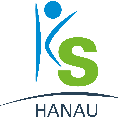 Abgabetermine Schwerpunkt4.11. -  8.11.24Abgabe des 1.Tätigkeitsberichtes in TAF 11.1: Vorstellung des Praktikumsbetriebes2.06. -  6.06.25Abgabe des 2. Tätigkeitsberichtes in TAF 11.2 Reflexion des Betriebspraktikums Welche Schlüsse ziehe ich für meine berufliche Zukunft?